Jetzt für die Mosel aktiv werden!1. Förderaufruf für ehrenamtliche Bürgerprojekte in der Förderperiode 2023-2029!Bis zum 15.03.2024 können wieder Vorschläge für ehrenamtliche Bürgerprojekte eingereicht werden!Das Umsetzen von LEADER-Projekten wäre für kleinere Projekte relativ aufwändig. Deshalb gibt es für kleine, ehrenamtliche Projekte eine einfachere Lösung. Und so funktioniert es:Interessensbekundung bei der LAG-Geschäftsstelle mit einer Projektidee und -beschreibung einreichen (Wer macht was? Welche Kosten entstehen? Wann erfolgt die Umsetzung?) Ein entsprechender Vordruck ist auf der Homepage verfügbar. Die unterzeichnete Interessensbekundung bitte bevorzugt digital einreichen!Bewertung des Projektes durch die LAG und gegebenenfalls AnerkennungNach Durchführung des Projektes: Abgabe einer Projektdokumentation inkl. Fotos und Einreichen der Rechnungen plus Zahlungsbeleg (Kontoauszug).Auszahlung der Mittel durch die LAG-Geschäftsstelle. Was kann gefördert werden?Grundvoraussetzung ist, dass mit dem Bürgerprojekt ein gemeinnütziges Anliegen umgesetzt wird.Entscheidend für die positive Bewertung einer Projektidee ist, wie gut sie die Handlungsfelder der Lokalen integrierten ländlichen Entwicklungsstrategie (LILE) unterstützt.Förderfähig sind ausschließlich Sachkosten, keine eigenen Arbeitsleistungen.Was kann nicht gefördert werden?Projekte von Kommunen und kommunale Pflichtaufgaben (z.B. Ausrüstung Feuerwehr, Erfüllung Verkehrssicherungspflicht)Für den Vereinszweck unabdingbare Gegenstände (z.B. Fußbälle, Notenblätter, Spielgeräte)Festivitäten, wenn sie alleiniger Gegenstand der Förderung sind (z.B. Grillfeste, Vereinsfeste)Wer darf eine Förderung beantragen?gemeinnützige Organisationen, Vereine, Interessenverbände oder auch lose Zusammenschlüsse von Einzelpersonenkeine Beteiligung von parteipolitischen Initiativen, kommunalen Körperschaften und Unternehmen möglichWelche Förderung gibt es?Maximal kann ein Projekt mit 2.000 € gefördert werden, mindestens mit 500 €.Wenn mehr Projekte eingereicht werden, als Mittel zur Verfügung stehen, behält sich die LAG eine Kürzung der Mittel pro Projekt vor. Es handelt sich bei der Förderung um eine Festbetragsförderung; die Förderung darf die Höhe der Investitionskosten nicht übersteigen.Das Projekt muss vorfinanziert werden, im Anschluss wird nach Vorlage der bezahlten Rechnungen der Förderbetrag ausgezahlt.In einer Förderperiode kann der gleiche Projektträger höchstens 5 Mal gefördert werden.Wichtige Eckdaten zum 1. Aufruf „Ehrenamtliche Bürgerprojekte“Fördermittel-Budget:                          	30.000 € 	(Mittel des Landes Rheinland-Pfalz; vorbehaltlich der 	Bewilligung und Mittelzuweisung des Landes)Datum des Aufrufes: 	08.02.2024Einreichungsfrist für Projektskizzen:  	15.03.2024 (Ausschlussfrist)Projektauswahl durch die LAG:           	voraussichtlich 22.04.2024Frist für die Schlussabrechnung:        	15.10.2024 (Letzter Termin für die Einreichung	der Rechnungen bei der LAG-Geschäftsstelle.)Unterzeichnete Interessenbekundungeinreichen bei: 	Geschäftsstelle der LAG Mosel bei der		Kreisverwaltung Bernkastel-WittlichWeitergehende Informationen sind zu finden unter www.lag-mosel.de Bitte beachten Sie, dass nur fristgerecht eingereichte Interessensbekundungen in die 
Auswahl der ehrenamtlichen Bürgerprojekte einbezogen werden können.Die Lokale Aktionsgruppe Mosel ist ein Zusammenschluss von Vertreterinnen und Vertretern der Wirtschafts- und Sozialpartner, der Zivilgesellschaft sowie der öffentlichen Verwaltung. Unter dem Motto „LAG Mosel – eine Lebens- und Urlaubsregion, die nachhaltig, vielfältig, innovativ und vernetzt ist “ hat sie eine Entwicklungsstrategie erarbeitet. Für deren Umsetzung stellen die Europäische Union, der Bund, das Land Rheinland-Pfalz und die Kommunen der Region Fördermittel zur Verfügung.Die Geschäftsstelle der LAG bei der Kreisverwaltung Bernkastel-Wittlich steht Ihnen gerne zur Beratung zur Verfügung!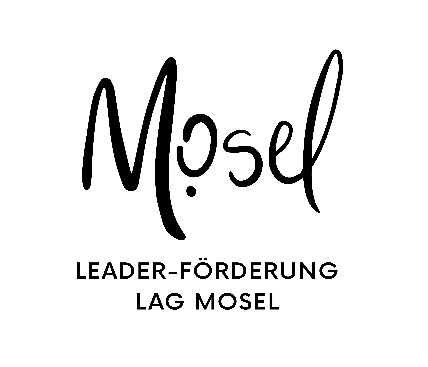 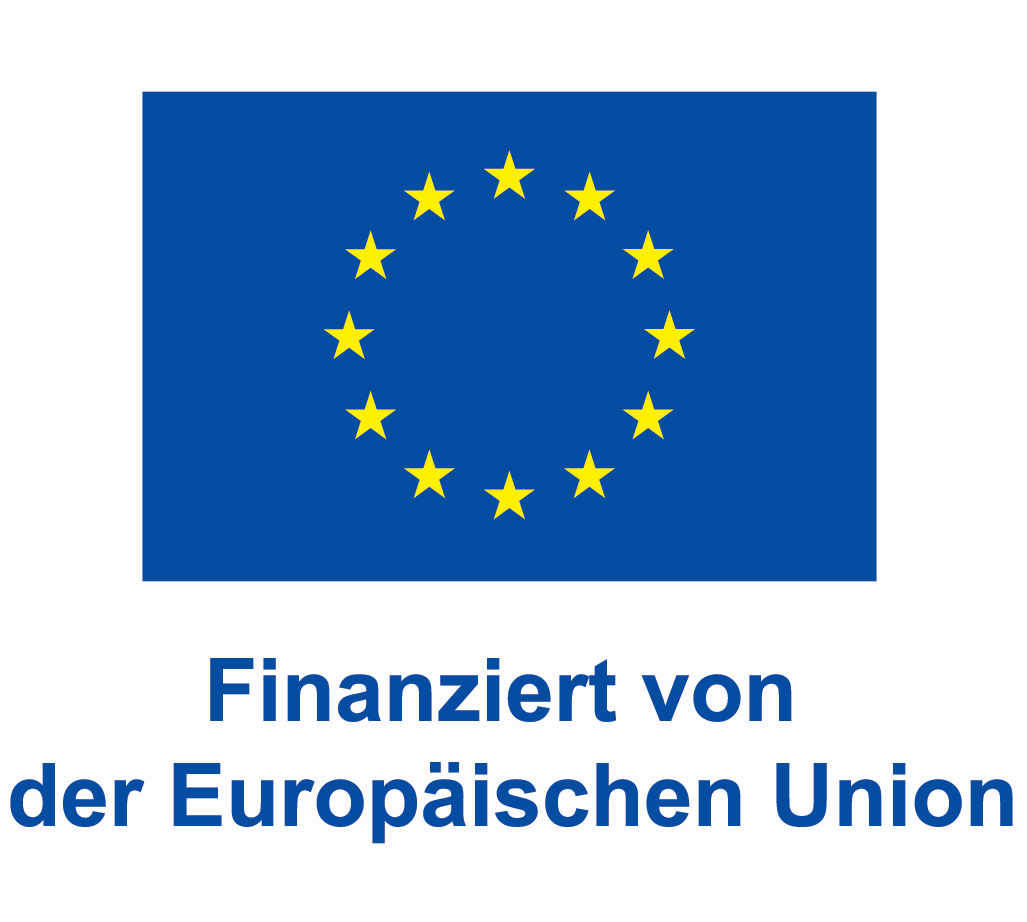 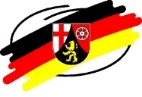 Philipp Goßler Geschäftsstelle LAG Mosel Kurfürstenstraße 16, 54516 Wittlich Zimmer: S 303 - Gebäude S –Sparkasse
Tel.: 06571/14-2262Fax: 06571/14-42262 philipp.gossler@bernkastel-wittlich.de Alina RassGeschäftsstelle LAG MoselKurfürstenstraße 16, 54516 WittlichZimmer: S 303 – Gebäude S- SparkasseTel.: 06571/14-2298Fax: 06571/14-42298alina.rass@bernkastel-wittlich.de